Lokalizacja nr 1 Opcja nr 1Antena mocowana do komina, przewód antenowy poprowadzony przewodem wentylacyjnym do parteru, następnie  przez korytarz korytkami instalacyjnymi do pomieszczenia Oficera Dyżurnego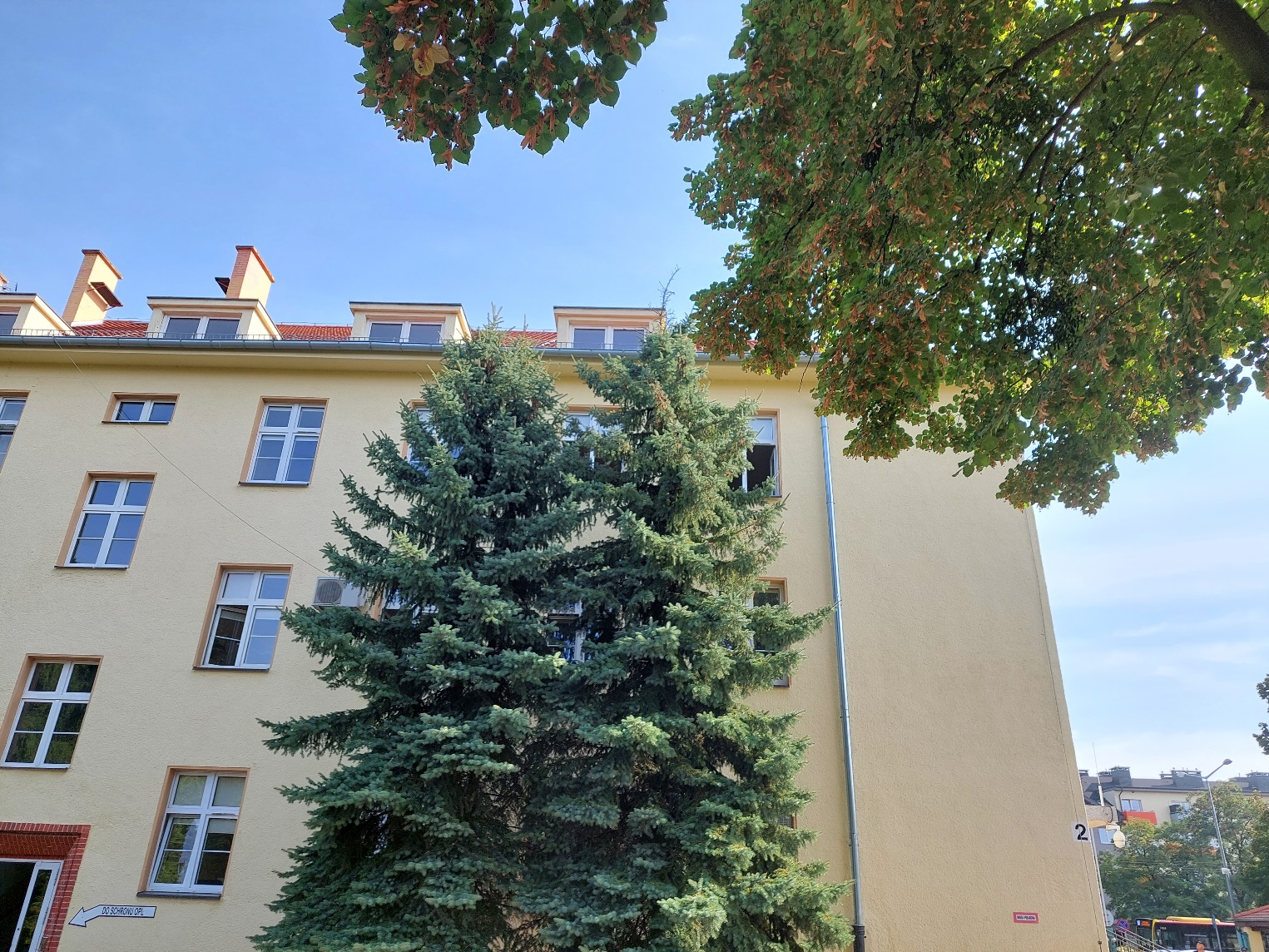 Opcja nr 2Antena mocowana do komina, przewód antenowy poprowadzony po dachu, następnie puszczony po elewacji do okna pomieszczenia Oficera Dyżurnego.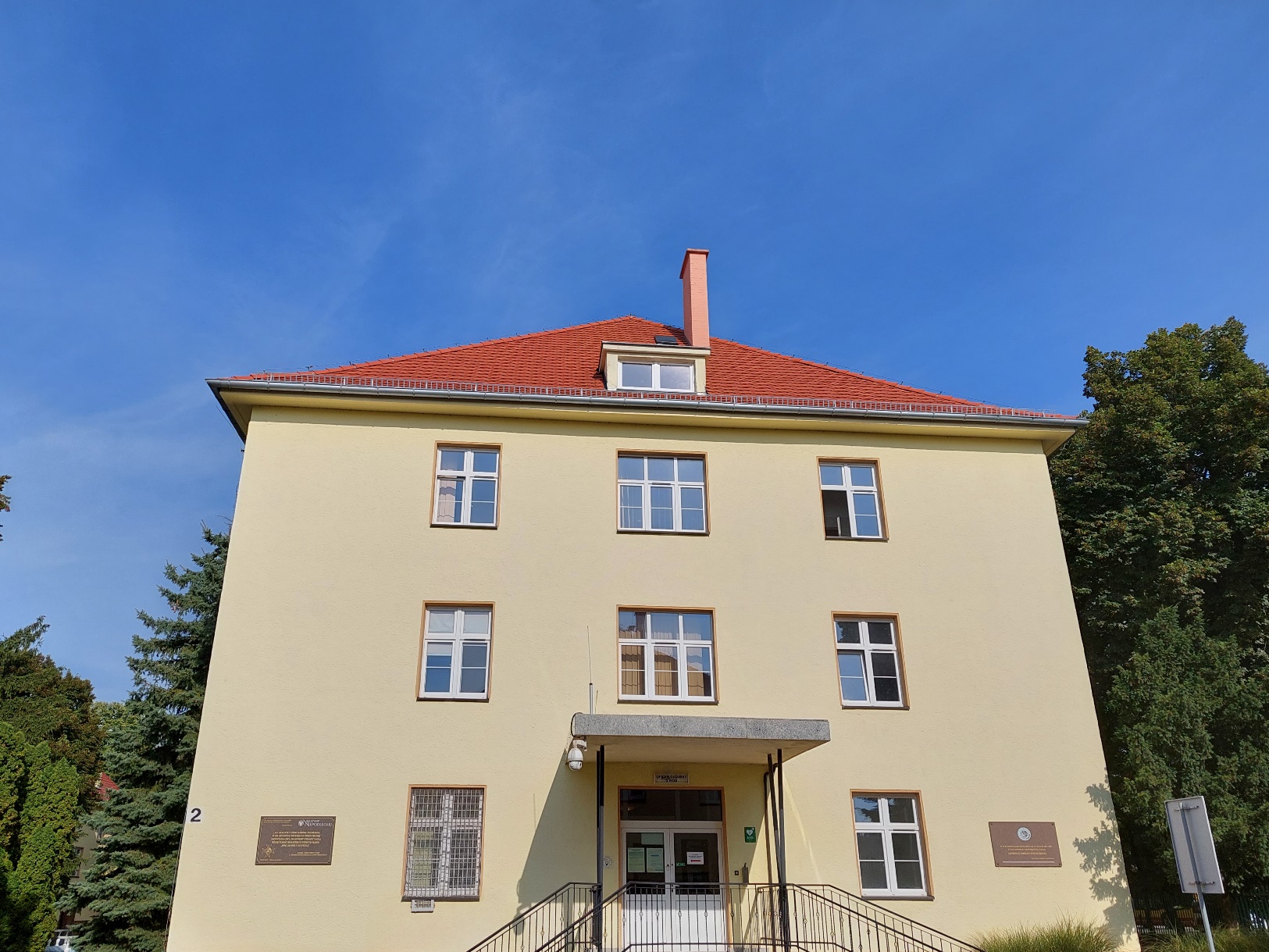 